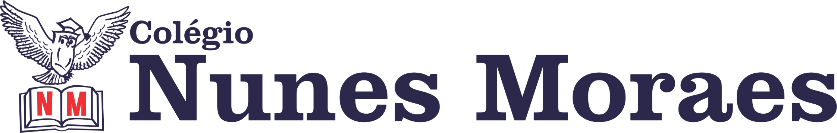 AGENDA DIÁRIA 2º ANO, 07 DE MARÇO1ª AULA:  PORTUGUÊS/GRAMÁTICAObjeto de Conhecimento: Uso da letra inicial maiúscula.Aprendizagens Essenciais: Utilizar letra inicial maiúscula na escrita de nomes próprios e da primeira palavra de uma frase. Ler e compreender, em colaboração com os colegas e com a ajuda do professor ou já com certa autonomia, listas, agendas, calendários, avisos, convites, receitas, instruções de montagem (digitais ou impressos), dentre outros gêneros do campo da vida cotidiana, considerando a situação comunicativa e o tema/assunto do texto e relacionando sua forma de organização à sua finalidade.Capítulo 3: Revendo atitudes.Explicação e atividade: no de Português - Atividades  suplementares, páginas 18 a 20.Para casa: no livro de Português  Atividades  suplementares, página 21.Leitura da semana: no paradidático "Mariana do Contra".2ª AULA: MATEMÁTICAObjeto de Conhecimento: Construção de fatos fundamentais da adição e da subtração. Aprendizagens Essenciais: Utilizar sinais de soma e de igualdade na adição. Construir os fatos básicos da adição diante de situações-problema. Localizar números em quadros numéricos.Capítulo 3: Somar e subtrair números naturais.Explicação e atividade: páginas 85 e 86.Para casa: página 84.3ª AULA: HISTÓRIAObjeto de Conhecimento: Diferentes tipos de comunidades.Aprendizagens Essenciais: Identificar e descrever práticas e papéis sociais que as pessoas exercem em diferentes comunidades.Capítulo 3: Viver em comunidade.Explicação: página 54.Para casa: página 55.4ª AULA - GEOGRAFIAObjeto de Conhecimento: Resolução de conflitos.Aprendizagens Essenciais: Identificar as ruas como lugares de vivência em imagens e fotografias.Capítulo 3: A rua é de todos.Explicação e atividade: páginas 128 a 131.Para casa: não haverá.Forte abraço!